Out of Area Subsistence (Per Diem)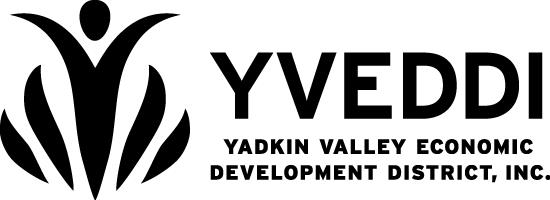 Out of Area Subsistence (Per Diem)Out of Area Subsistence (Per Diem)Out of Area Subsistence (Per Diem)Out of Area Subsistence (Per Diem)Out of Area Subsistence (Per Diem)Out of Area Subsistence (Per Diem)Out of Area Subsistence (Per Diem)Out of Area Subsistence (Per Diem)Out of Area Subsistence (Per Diem)Out of Area Subsistence (Per Diem)Out of Area Subsistence (Per Diem)Out of Area Subsistence (Per Diem)Out of Area Subsistence (Per Diem)Out of Area Subsistence (Per Diem)Out of Area Subsistence (Per Diem)Out of Area Subsistence (Per Diem)Out of Area Subsistence (Per Diem)Out of Area Subsistence (Per Diem)Out of Area Subsistence (Per Diem)Out of Area Subsistence (Per Diem)Out of Area Subsistence (Per Diem)Program:Program:Attached:Attached:Attached:Attached:Attached:Attached:Attached:Attached:Attached:Attached:Attached:Attached:Attached:Attached:Project:Project: Funding Source Approval Funding Source Approval Funding Source Approval Funding Source Approval Funding Source Approval Funding Source Approval Funding Source Approval Funding Source Approval Funding Source Approval Funding Source Approval Funding Source Approval Funding Source Approval Funding Source Approval Funding Source ApprovalPurpose:Purpose: Notice/Cost Identified Notice/Cost Identified Notice/Cost Identified Notice/Cost Identified Notice/Cost Identified Notice/Cost Identified Notice/Cost Identified Notice/Cost Identified Notice/Cost Identified Notice/Cost Identified Notice/Cost Identified Notice/Cost Identified Notice/Cost Identified Notice/Cost IdentifiedLocation:Location: Agenda Agenda Agenda Agenda Agenda Agenda Agenda Agenda Agenda Agenda Agenda Agenda Agenda AgendaSponsor:Sponsor: Mail directly to sponsor given on attachment Mail directly to sponsor given on attachment Mail directly to sponsor given on attachment Mail directly to sponsor given on attachment Mail directly to sponsor given on attachment Mail directly to sponsor given on attachment Mail directly to sponsor given on attachment Mail directly to sponsor given on attachment Mail directly to sponsor given on attachment Mail directly to sponsor given on attachment Mail directly to sponsor given on attachment Mail directly to sponsor given on attachment Mail directly to sponsor given on attachment Mail directly to sponsor given on attachmentRegistration Fee:Registration Fee:$      $      $      $      $      $      Number of Quarter Days:Number of Quarter Days:Number of Quarter Days:Number of Quarter Days:Number of Quarter Days:Number of Quarter Days:Number of Quarter Days:Meals Provided:Meals Provided: Yes     No Yes     No Yes     No Yes     No Yes     No Yes     NoDates:Dates:Dates:Departure Departure Departure Departure A.M./P.M.A.M./P.M.Other Notes:Other Notes:Dates:Dates:Dates:Returned Returned Returned Returned A.M./P.MA.M./P.M Advance                              Reconciliation of Advanced Funds                 Actual (attached receipts for reimbursement Advance                              Reconciliation of Advanced Funds                 Actual (attached receipts for reimbursement Advance                              Reconciliation of Advanced Funds                 Actual (attached receipts for reimbursement Advance                              Reconciliation of Advanced Funds                 Actual (attached receipts for reimbursement Advance                              Reconciliation of Advanced Funds                 Actual (attached receipts for reimbursement Advance                              Reconciliation of Advanced Funds                 Actual (attached receipts for reimbursement Advance                              Reconciliation of Advanced Funds                 Actual (attached receipts for reimbursement Advance                              Reconciliation of Advanced Funds                 Actual (attached receipts for reimbursement Advance                              Reconciliation of Advanced Funds                 Actual (attached receipts for reimbursement Advance                              Reconciliation of Advanced Funds                 Actual (attached receipts for reimbursement Advance                              Reconciliation of Advanced Funds                 Actual (attached receipts for reimbursement Advance                              Reconciliation of Advanced Funds                 Actual (attached receipts for reimbursement Advance                              Reconciliation of Advanced Funds                 Actual (attached receipts for reimbursement Advance                              Reconciliation of Advanced Funds                 Actual (attached receipts for reimbursement Advance                              Reconciliation of Advanced Funds                 Actual (attached receipts for reimbursement Advance                              Reconciliation of Advanced Funds                 Actual (attached receipts for reimbursement Advance                              Reconciliation of Advanced Funds                 Actual (attached receipts for reimbursement Advance                              Reconciliation of Advanced Funds                 Actual (attached receipts for reimbursement Advance                              Reconciliation of Advanced Funds                 Actual (attached receipts for reimbursement Advance                              Reconciliation of Advanced Funds                 Actual (attached receipts for reimbursement Advance                              Reconciliation of Advanced Funds                 Actual (attached receipts for reimbursement Advance                              Reconciliation of Advanced Funds                 Actual (attached receipts for reimbursement*(1)Mode of Travel:  P-Personal Vehicle  A-Air   O-Other/Rail/Bus  R-Rental Car*(2)Type of Subsistence: B-Breakfast  L-Lunch   D-Dinner   G-Gratuities   H-Hotel   *(1)Mode of Travel:  P-Personal Vehicle  A-Air   O-Other/Rail/Bus  R-Rental Car*(2)Type of Subsistence: B-Breakfast  L-Lunch   D-Dinner   G-Gratuities   H-Hotel   *(1)Mode of Travel:  P-Personal Vehicle  A-Air   O-Other/Rail/Bus  R-Rental Car*(2)Type of Subsistence: B-Breakfast  L-Lunch   D-Dinner   G-Gratuities   H-Hotel   *(1)Mode of Travel:  P-Personal Vehicle  A-Air   O-Other/Rail/Bus  R-Rental Car*(2)Type of Subsistence: B-Breakfast  L-Lunch   D-Dinner   G-Gratuities   H-Hotel   *(1)Mode of Travel:  P-Personal Vehicle  A-Air   O-Other/Rail/Bus  R-Rental Car*(2)Type of Subsistence: B-Breakfast  L-Lunch   D-Dinner   G-Gratuities   H-Hotel   *(1)Mode of Travel:  P-Personal Vehicle  A-Air   O-Other/Rail/Bus  R-Rental Car*(2)Type of Subsistence: B-Breakfast  L-Lunch   D-Dinner   G-Gratuities   H-Hotel   *(1)Mode of Travel:  P-Personal Vehicle  A-Air   O-Other/Rail/Bus  R-Rental Car*(2)Type of Subsistence: B-Breakfast  L-Lunch   D-Dinner   G-Gratuities   H-Hotel   *(1)Mode of Travel:  P-Personal Vehicle  A-Air   O-Other/Rail/Bus  R-Rental Car*(2)Type of Subsistence: B-Breakfast  L-Lunch   D-Dinner   G-Gratuities   H-Hotel   *(1)Mode of Travel:  P-Personal Vehicle  A-Air   O-Other/Rail/Bus  R-Rental Car*(2)Type of Subsistence: B-Breakfast  L-Lunch   D-Dinner   G-Gratuities   H-Hotel   *(1)Mode of Travel:  P-Personal Vehicle  A-Air   O-Other/Rail/Bus  R-Rental Car*(2)Type of Subsistence: B-Breakfast  L-Lunch   D-Dinner   G-Gratuities   H-Hotel   *(1)Mode of Travel:  P-Personal Vehicle  A-Air   O-Other/Rail/Bus  R-Rental Car*(2)Type of Subsistence: B-Breakfast  L-Lunch   D-Dinner   G-Gratuities   H-Hotel   *(1)Mode of Travel:  P-Personal Vehicle  A-Air   O-Other/Rail/Bus  R-Rental Car*(2)Type of Subsistence: B-Breakfast  L-Lunch   D-Dinner   G-Gratuities   H-Hotel   *(1)Mode of Travel:  P-Personal Vehicle  A-Air   O-Other/Rail/Bus  R-Rental Car*(2)Type of Subsistence: B-Breakfast  L-Lunch   D-Dinner   G-Gratuities   H-Hotel   *(1)Mode of Travel:  P-Personal Vehicle  A-Air   O-Other/Rail/Bus  R-Rental Car*(2)Type of Subsistence: B-Breakfast  L-Lunch   D-Dinner   G-Gratuities   H-Hotel   *(1)Mode of Travel:  P-Personal Vehicle  A-Air   O-Other/Rail/Bus  R-Rental Car*(2)Type of Subsistence: B-Breakfast  L-Lunch   D-Dinner   G-Gratuities   H-Hotel   *(1)Mode of Travel:  P-Personal Vehicle  A-Air   O-Other/Rail/Bus  R-Rental Car*(2)Type of Subsistence: B-Breakfast  L-Lunch   D-Dinner   G-Gratuities   H-Hotel   *(1)Mode of Travel:  P-Personal Vehicle  A-Air   O-Other/Rail/Bus  R-Rental Car*(2)Type of Subsistence: B-Breakfast  L-Lunch   D-Dinner   G-Gratuities   H-Hotel   *(1)Mode of Travel:  P-Personal Vehicle  A-Air   O-Other/Rail/Bus  R-Rental Car*(2)Type of Subsistence: B-Breakfast  L-Lunch   D-Dinner   G-Gratuities   H-Hotel   *(1)Mode of Travel:  P-Personal Vehicle  A-Air   O-Other/Rail/Bus  R-Rental Car*(2)Type of Subsistence: B-Breakfast  L-Lunch   D-Dinner   G-Gratuities   H-Hotel   *(1)Mode of Travel:  P-Personal Vehicle  A-Air   O-Other/Rail/Bus  R-Rental Car*(2)Type of Subsistence: B-Breakfast  L-Lunch   D-Dinner   G-Gratuities   H-Hotel   *(1)Mode of Travel:  P-Personal Vehicle  A-Air   O-Other/Rail/Bus  R-Rental Car*(2)Type of Subsistence: B-Breakfast  L-Lunch   D-Dinner   G-Gratuities   H-Hotel   *(1)Mode of Travel:  P-Personal Vehicle  A-Air   O-Other/Rail/Bus  R-Rental Car*(2)Type of Subsistence: B-Breakfast  L-Lunch   D-Dinner   G-Gratuities   H-Hotel   DateTravel (showed each city visited)Travel (showed each city visited)Travel (showed each city visited)TransportationTransportationTransportationTransportationTransportationTransportationPer DIEM SubsistencePer DIEM SubsistencePer DIEM SubsistencePer DIEM SubsistencePer DIEM SubsistencePer DIEM SubsistenceOther ExpensesOther ExpensesOther ExpensesOther ExpensesOther ExpensesDaily TotalsDateFromFromTo*(1)ModeDaily Personal Car MileageDaily Personal Car MileageAmountAmountAmount*(2)Type*(2)TypeAmountAmountAmountAmountExplanationExplanationAmountAmountAmountDaily TotalsDay 1P$     $     $     BB$     $     $     $     $     $     $     $     A$     $     $     LL$     $     $     $     $     $     $     $     O$     $     $     DD$     $     $     $     $     $     $     $     R$     $     $     GG$     $     $     $     $     $     $     $     HH$     $     $     $     $     $     $     $     Day 2P$     $     $     BB$     $     $     $     $     $     $     $     A$     $     $     LL$     $     $     $     $     $     $     $     O$     $     $     DD$     $     $     $     $     $     $     $     R$     $     $     GG$     $     $     $     $     $     $     $     HH$     $     $     $     $     $     $     $     Day 3P$     $     $     BB$     $     $     $     $     $     $     $     A$     $     $     LL$     $     $     $     $     $     $     $     O$     $     $     DD$     $     $     $     $     $     $     $     R$     $     $     GG$     $     $     $     $     $     $     $     HH$     $     $     $     $     $     $     $     Day 4P$     $     $     BB$     $     $     $     $     $     $     $     A$     $     $     LL$     $     $     $     $     $     $     $     O$     $     $     DD$     $     $     $     $     $     $     $     R$     $     $     GG$     $     $     $     $     $     $     $     HH$     $     $     $     $     $     $     $     Day 5P$     $     $     BB$     $     $     $     $     $     $     $     A$     $     $     LL$     $     $     $     $     $     $     $     O$     $     $     DD$     $     $     $     $     $     $     $     R$     $     $     GG$     $     $     $     $     $     $     $     HH$     $     $     $     $     $     $     $     Total:Total:Total:Total:Total:Total:Total:$     $     $     $     $     $     $     $     $     $     $     Total Amount Advanced:Total Amount Advanced:Total Amount Advanced:Total Amount Advanced:Total Amount Advanced:Total Amount Advanced:Total Amount Advanced:$     $     $     $     $     $     $     $     $     $     $     $     $     $     $     The above expenses will be/were incurred for the program/project indicated above and no other reimbursement has been or will be received.  Receipts for all expenses will be submitted promptly upon my return to this area.The above expenses will be/were incurred for the program/project indicated above and no other reimbursement has been or will be received.  Receipts for all expenses will be submitted promptly upon my return to this area.The above expenses will be/were incurred for the program/project indicated above and no other reimbursement has been or will be received.  Receipts for all expenses will be submitted promptly upon my return to this area.The above expenses will be/were incurred for the program/project indicated above and no other reimbursement has been or will be received.  Receipts for all expenses will be submitted promptly upon my return to this area.The above expenses will be/were incurred for the program/project indicated above and no other reimbursement has been or will be received.  Receipts for all expenses will be submitted promptly upon my return to this area.The above expenses will be/were incurred for the program/project indicated above and no other reimbursement has been or will be received.  Receipts for all expenses will be submitted promptly upon my return to this area.The above expenses will be/were incurred for the program/project indicated above and no other reimbursement has been or will be received.  Receipts for all expenses will be submitted promptly upon my return to this area.The above expenses will be/were incurred for the program/project indicated above and no other reimbursement has been or will be received.  Receipts for all expenses will be submitted promptly upon my return to this area.The above expenses will be/were incurred for the program/project indicated above and no other reimbursement has been or will be received.  Receipts for all expenses will be submitted promptly upon my return to this area.The above expenses will be/were incurred for the program/project indicated above and no other reimbursement has been or will be received.  Receipts for all expenses will be submitted promptly upon my return to this area.The above expenses will be/were incurred for the program/project indicated above and no other reimbursement has been or will be received.  Receipts for all expenses will be submitted promptly upon my return to this area.The above expenses will be/were incurred for the program/project indicated above and no other reimbursement has been or will be received.  Receipts for all expenses will be submitted promptly upon my return to this area.The above expenses will be/were incurred for the program/project indicated above and no other reimbursement has been or will be received.  Receipts for all expenses will be submitted promptly upon my return to this area.The above expenses will be/were incurred for the program/project indicated above and no other reimbursement has been or will be received.  Receipts for all expenses will be submitted promptly upon my return to this area.The above expenses will be/were incurred for the program/project indicated above and no other reimbursement has been or will be received.  Receipts for all expenses will be submitted promptly upon my return to this area.The above expenses will be/were incurred for the program/project indicated above and no other reimbursement has been or will be received.  Receipts for all expenses will be submitted promptly upon my return to this area.The above expenses will be/were incurred for the program/project indicated above and no other reimbursement has been or will be received.  Receipts for all expenses will be submitted promptly upon my return to this area.The above expenses will be/were incurred for the program/project indicated above and no other reimbursement has been or will be received.  Receipts for all expenses will be submitted promptly upon my return to this area.The above expenses will be/were incurred for the program/project indicated above and no other reimbursement has been or will be received.  Receipts for all expenses will be submitted promptly upon my return to this area.The above expenses will be/were incurred for the program/project indicated above and no other reimbursement has been or will be received.  Receipts for all expenses will be submitted promptly upon my return to this area.The above expenses will be/were incurred for the program/project indicated above and no other reimbursement has been or will be received.  Receipts for all expenses will be submitted promptly upon my return to this area.The above expenses will be/were incurred for the program/project indicated above and no other reimbursement has been or will be received.  Receipts for all expenses will be submitted promptly upon my return to this area.Line Item Code:Line Item Code:Line Item Code:Submitted By:
(Signature/Date)Submitted By:
(Signature/Date)Submitted By:
(Signature/Date)PositionPositionPositionPositionPositionApproved By: 
(Program Director/Date)Approved By: 
(Program Director/Date)Approved By: 
(Program Director/Date)Executive Director/DateExecutive Director/DateExecutive Director/DateExecutive Director/DateExecutive Director/DateReconciliationReconciliationReconciliationReconciliationReconciliationReconciliationReconciliationReconciliationReconciliationReconciliationReconciliationReconciliationReconciliationReconciliationReconciliationReconciliationReconciliationReconciliationReconciliationReconciliationReconciliationReconciliationItemItemItemItemItemItemAmount ReceivedAmount ReceivedAmount ReceivedAmount ReceivedAmount ReceivedAmount ReceivedAmount ReceivedAmount SpentAmount SpentAmount SpentAmount SpentReturned BalanceReturned BalanceReturned BalanceReturned BalanceReturned BalancePer DIEMPer DIEMPer DIEMPer DIEMPer DIEMPer DIEM$$$$$$$$$$$$$$$$Registration FeeRegistration FeeRegistration FeeRegistration FeeRegistration FeeRegistration Fee$$$$$$$$$$$$$$$$HotelHotelHotelHotelHotelHotel$$$$$$$$$$$$$$$$Breakfast/Lunch/DinnerBreakfast/Lunch/DinnerBreakfast/Lunch/DinnerBreakfast/Lunch/DinnerBreakfast/Lunch/DinnerBreakfast/Lunch/Dinner$$$$$$$$$$$$$$$$GratuitiesGratuitiesGratuitiesGratuitiesGratuitiesGratuities$$$$$$$$$$$$$$$$Mileage (personal vehicle)Mileage (personal vehicle)Mileage (personal vehicle)Mileage (personal vehicle)Mileage (personal vehicle)Mileage (personal vehicle)$$$$$$$$$$$$$$$$Air FareAir FareAir FareAir FareAir FareAir Fare$$$$$$$$$$$$$$$$Other (Rail/Bus)Other (Rail/Bus)Other (Rail/Bus)Other (Rail/Bus)Other (Rail/Bus)Other (Rail/Bus)$$$$$$$$$$$$$$$$Rental CarRental CarRental CarRental CarRental CarRental Car$$$$$$$$$$$$$$$$Other Expenses:Other Expenses:Other Expenses:Other Expenses:Other Expenses:Other Expenses:$$$$$$$$$$$$$$$$TotalsTotalsTotalsTotalsTotalsTotals$$$$$$$$$$$$$$$$Reconciled By: Accounting Department/DateReconciled By: Accounting Department/DateReconciled By: Accounting Department/DateReconciled By: Accounting Department/DateReconciled By: Accounting Department/DateReconciled By: Accounting Department/Date